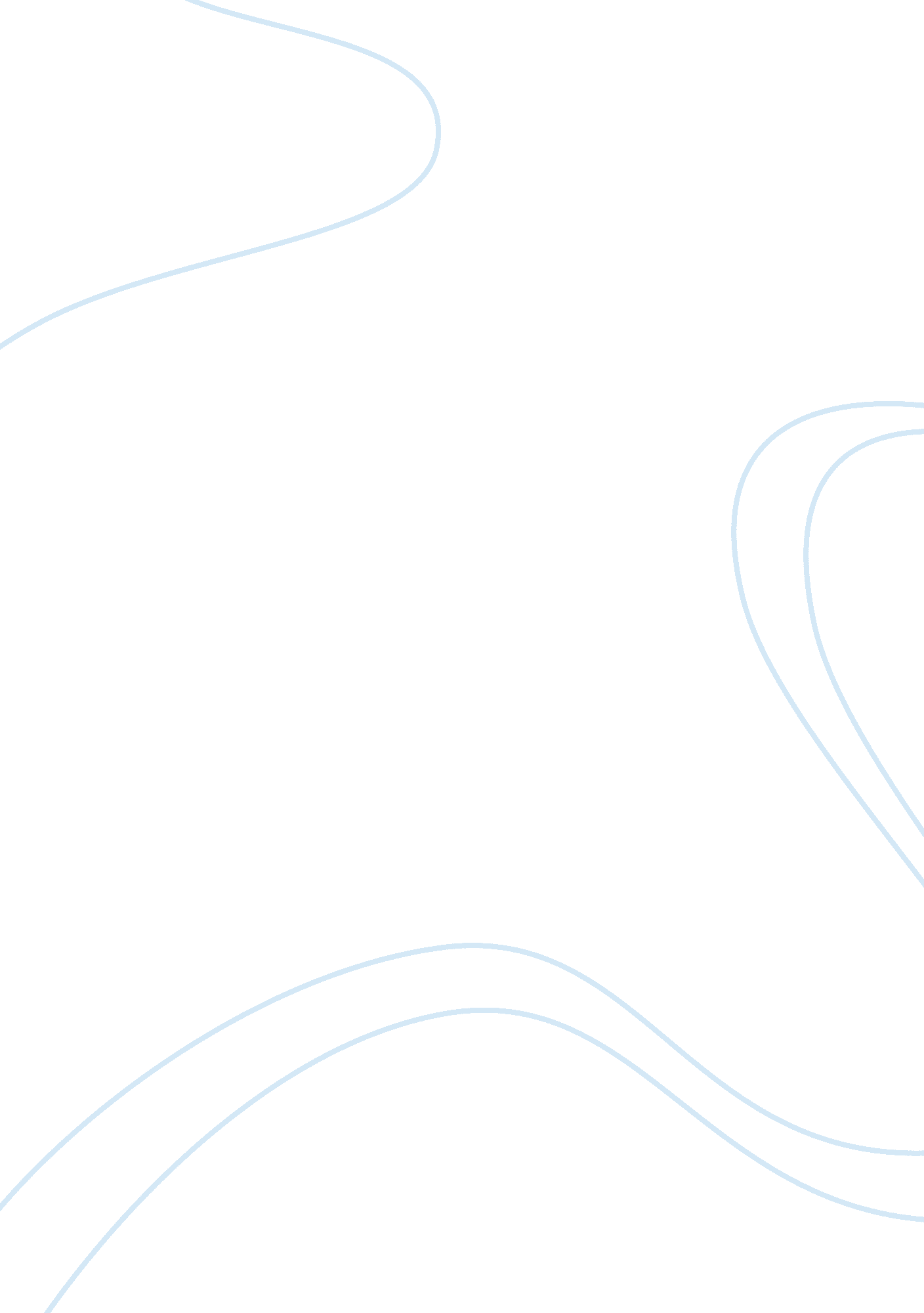 Analysis of characters in the movie the last jediEntertainment, Movie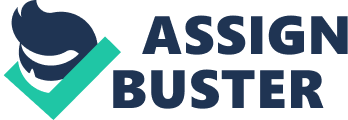 Luke’s character- his whole arc goes against everything his character was built on- seeing the good in people, people can change. There’s no way Luke would even consider killing his NEPHEW. Not to mention his opening scene which was a massive disappointment where the writers opted for an unnecessary humourless gag which could have brought light to a new defining line for his character. Finally his death, both Luke and Mark Hammil deserved better for the exit of one of the most iconic characters in sci-fi history. WHAT ACTUALLY KILLED HIM? Phasma- Gwendoline Christie- character under used had less impact and screen time than she did in The Force Awakens. Waste of a promising enemy for Finn. (Don’t see her die IX?) Finn- Waking up from coma after VIII leads to the second weirdest scene in Star Wars history. CGI Characters- The writers saw fit to introduce 5 CGI animals one of which- the long neck, nosed cow like creature- provided the weirdest scene in Star Wars history. Also the scene between Chewbacca and the Porgs was pointless and another waste of a much loved character. Yoda was also reintroduced and the writers saw fit to have him changed even more from his original portrayal, and now they have opened the possibility of Luke returning in episode IX and still being able to influence the real world from the afterlife. Rey- Her training was much to short, the psychedelic journey of discovery was interesting, similar to Luke’s in Empire Strikes Backs. However, Rey’s training was limited to two scenes, which the writers felt were enough to provide her with the title of Jedi, a title which wasn’t given to Luke until the episode after his intricate training montages from running, jumping, climbing, acrobatics, balance, MOVING ROCKS, calming his mind and ultimately asking important questions about the force and how he can use it. Even if the rest of this training happened off screen they missed a trick resulting in Rey’s character development lacking some much needed substance, and her being able to move a few tonnes of rocks after a couple of days training in no way supports how Luke could barely lift a few pebbles after weeks with Yoda. Parents, the potential for her to be a Skywalker or Kenobi is thrown out of the window when Kylo/Ben tells her they are nobodies who sold her and left her on Jaku just doesn’t sufficiently explain the character. While coming from nothing and making your mark is typical of the franchise, this was two years of theorising which resulted in unsatisfying explanation. Lightsabers- Since when could lightsabers be opperated using the force. Throwing a lightsaber is a skill that has to be mastered and isn’t a basic skill for all Jedi but considering Kylo/Ben doesn’t use this skill- which would give him an advantage against an untrained Rey- suggests that he doesn’t know how. Therefore does this mean that a lightsaber can be operated by any force user without physically touching it. In that case all of the fight scenes are pointless- you could just deactivate your opponents lightsaber at any point- also you could activate it while it is holstered which could cause massive damage to an unsuspecting opponents mobility. Maz’s aquisition of Luke’s lightsaber, which was last scene falling to the bottom of cloud city, is yet to be explained. Luke, who hasn’t seen the saber in decades didn’t even enquiry as to how Rey came to possess it. Humour- It’s obvious that Disney are trying to incorporate the humour they use in the marvel films but none of it works here. This forced humour makes the encounter between Po and Hux feels like a bad sketch show, and the humour seems to interrupt or come immediately after important moments. E. g. Kylo/Ben and Rey talking through the force for the first time cuts to the next CGI characters these strange frog-like figures cleaning after Rey discharged her blaster at Kylo/Rey. Also, when Rey begins her training- when she already knows how the force works- with Luke telling her to reach out results in her literally reaching out her arm. Snoke- Complete lack of back story. Two years of fan theories of material and we get nothing from VIII. How did he find Kylo/Ben and turn him? How did he fund the first order? WHO IS HE? Even if any plot points are raised in episode IX, that’s still another two years away. The Knights of Ren- Mentioned by Snoke in episode VII and seen by Rey in her vision, the knights of Ren are nowhere to be seen in The Last Jedi. The nearest thing we get is Luke mentioning that he had other students who left after Kylo’s/Ben’s uprising. Leia- The “ flying through space” scene is completely idiotic. Not just in the sense that Leia, without any acknowledged force training would be able to pull of such a feat, but the fact that the amount of time she spent in space, long enough for her to freeze over entirely, should have resulted in her death, if not she definitely wouldn’t have been able to move let alone use higher brain function to utilise the force. We know she’s force sensitive since hearing Luke’s thoughts in Empire Strikes Back, but this visual of her “ gliding” back to her ship seemed like something that should belong in a superhero movie (like Guardians of the Galaxy where they recorded a similar scene of someone freezing in deep space) than Star Wars. Rose- Her and Finns plot besides the casino planet weren’t propulsive or believable enough for the sequence to work. Also the forced chemistry between the two characters doesn’t help. It damages the momentum of an already splintered story every time we cut to these scenes. Po is just waiting back on the ship wondering what to do next and anything that happens here doesn’t factor into the outcome of the finale. Not to mention her unfounded “ romance?” With Finn nearly resulted in the destruction of the rebellion. Finn sees that there’s one opportunity to take out the “ BATTERING RAM CANNON” (sh*t name) and decides to commit to a suicide run, taking out the device and in turn crippling the New Order. The music transitions Finn seems determined to see this through, and in reality Finn’s arc is pretty much done (apart from the part where he can be considered to be force sensitive- wields lightsaber- we don’t know his back story). Admiral Holdo- The fact that she had decided to not tell Po about the plan to deploy transports and distract the First Order resulted in the ultimately pointless plot line mentioned above. WHAT THE F*CK WERE THEY THINKING? Ending-Luke’s final showdown against Kylo/Ben replicates the showdown between Obi-Wan Kenobi and Darth Vader “ If you strike me down (in anger) I shall (remain with you) become more powerful than you could possibly imagine”. Finn shows the ancient texts survived, stolen by Rey and stashed on the Milenium Falcon, maybe hints towards Rey returning as a master in episode IX and training a new generation of Jedi, like the ones on Canto Bight (The last scene where the slave children are talking about the showdown, the boy wearing the rebellion ring, before the final stance where his shadow looks like he’s holding a lightsaber, he never touches the broom to pick it up, he walks out the door stops next to the broom that’s leaning against the wall, holds out his hand and it moves towards him. Hinting at force users still to be identified in future instalments). 